GOVERNO DO ESTADO DO ESPÍRITO SANTOSECRETARIA DE ESTADO DA EDUCAÇÃOTERMO DE ENTREGA DO EQUIPAMENTO DE INFORMÁTICAPelo presente instrumento eu,   NOME                                                                  , CPF_____________, NF                      ,     ENDEREÇO_________________, declaro que estou recebendo nesta data o equipamento de informática por mim devolvido em ______/_______/______ à unidade escolar __________________________, tendo em vista o disposto no §1º do art. 33 do Decreto nº 4883-R, visando assim a efetiva continuidade da ação governamental instituída pela Lei Nº 11.259/2021 - Programa de Inovação Educação Conectada.XXXXXXX/ES ___ de ____________de 20XX__________________________________________________ASSINATURA E NOME DO SERVIDOR___________________________________________________ASSINATURA UNIDADE DE ENSINODescrição do EquipamentoNúmero de SérieMarca/Modelo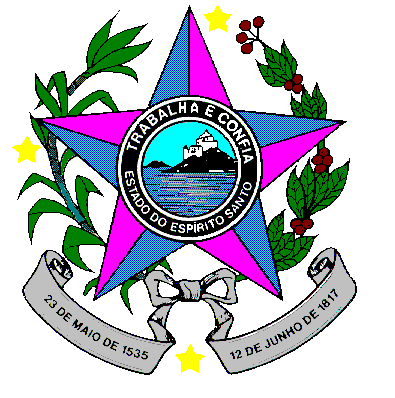 